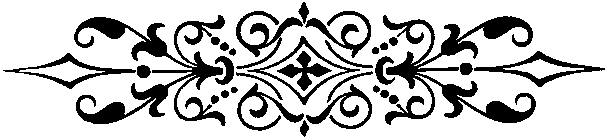 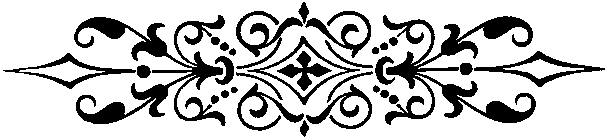 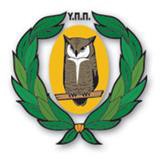 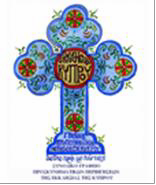 Δ΄ ΕΠΑΡΧΙΑΚΗ ΗΜΕΡΙΔΑ ΛΕΥΚΩΣΙΑΣΠΡΟΓΡΑΜΜΑ ΘΡΗΣΚΕΥΤΙΚΩΝ ΠΕΡΙΗΓΗΣΕΩΝ «Συνοδοιπόροι στα ιερά προσκυνήματα του τόπου μας. Από το παρελθόν στο παρόν και ατενίζοντας το μέλλον»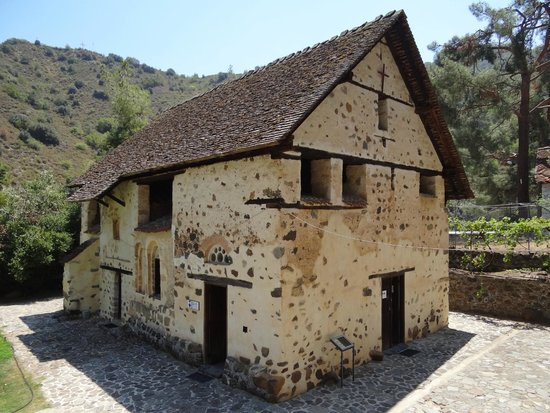 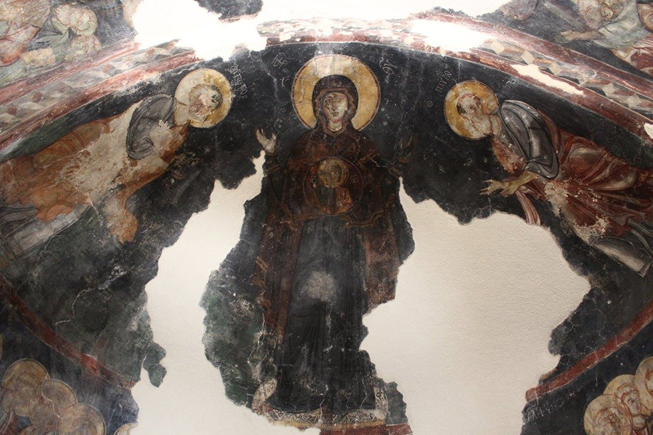                                           Ιερός Ναός Αγίου Νικολάου της Στέγης Αίθουσα Τελετών Ιδρύματος Αρχιεπισκόπου Μακαρίου Γ΄ Ιερά Αρχιεπισκοπή ΚύπρουΠέμπτη, 11 Απριλίου 2019